Broj:  01-49-20/18.      Datum:  24.01.2018.Zenička razvojna agencija ZEDA i BIGMEV (Centar za razvoj odnosa sa BiH) u saradnji sGradom Zenica i Udruženjem poslodavaca ZENICA, organizuju DOGAĐAJ - „Poslovni B2B susreti predstavnika firmi iz Turske i Bosne i Hercegovine u okviru posjete delegacije Privredne komore Alanya i privrednika iz Turske Bosni i Hercegovini“. U okviru poslovnih B2B sastanaka prirednici iz Turske i Bosne i Hercegovine će imati priliku razgovarati o mogućnosti zajedničke saradnje i razvoju postojećih prijateljskih i trgovisnkih odnosu naših dviju zemalja. PROGRAMDOGAĐAJ - „Poslovni susreti predstavnika firmi iz Turske i Bosne i Hercegovine u okviru posjete delegacije Privredne komore Alanya i privrednika Bosni i Hercegovini“Mjesto događaja:	Hotel Zenica  Vrijeme događaja:	Četvrtak, 15.02.2018., s početkom u 13,30 sati. Moderator: Senad Pašalić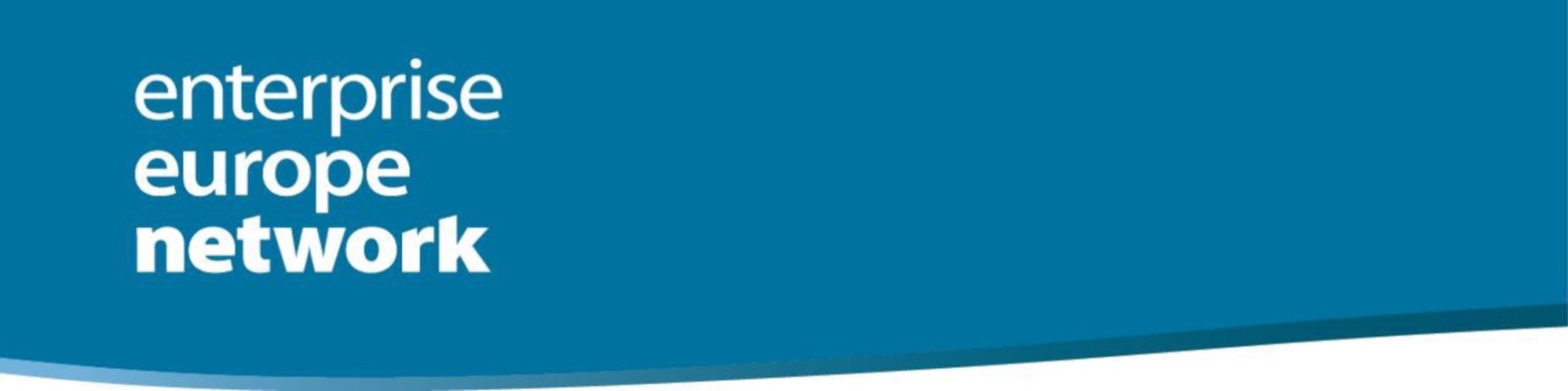 13:30 - 13:45Uvodno obraćanje i pozdravni govor Senad Pašalić, Direktor Agencije ZEDAGradonačelnik ZeniceSamir Vildić, BIGMEV13:45 - 14:00Prezentacija - Grad ZenicaAmra Mehmedić, Šef odsjeka za lokalni i ekonomski razvoj 14:00 - 14:15Prezentacija – Privredna komora AlanyaMehmet Šahin, Predsjednik Upravnog odbora komore 14:15 - 15:30B2B sastanci prirednika iz Turske i Bosne i Hercegovine